Краљевина СХС		(1918-1929)1.дец. 1918. →проглашенаНајбитније странке у новој држави су:Народна радикална странка - вођа  Никола ПашићДемократска странка – вођа Љуба ДавидовићХрватска  сељачка странка – Стејепан Радић→  хрватска странкаСловенска људска странка – Антон Корошец→  словеначкаЈугословенска муслиманска организација – Мехмед СпахоКомунистичка партија Југославије (КПЈ)→ њима су идол бољшевици и СССРНајпре је организована Уставотворна Скуштина која је имала задатак да донесе Устав нове земље..ове странке су у њој.Комунисти стално праве проблеме демонстрацијама и штрајковима..зато им је привремено забрањена странка још  док је заседала Уставотворна Скупштина...1920. →“ ОБЗНАНА“ – објава министра полиције којом се суспендује рад КПЈ28.јун 1921. →донет  „ Видовдански Устав“ :                                    - Равноправност три народа, три вере , два писма                                               - Уставна , парламентарна монархија на челу Карађорђевићи                                               - опште право гласа!                                               - земља подељена на 33 жупаније    * ПРАКТИЧНО УСТАВ ЈЕ ИСПУНИО СВЕ ПРЕДВИЂЕНО „ Крфском декларацијом“1921. донет „ Закон о заштити државе“ → забрањен рад КПЈ Јер пар недеља, после доношења Устава, комунисти су извршили атентат на министра полиције и зато су забрањени!!!1921. умро је краљ Петар I Ослободилац, тако је нови краљ Александар I Ујединитељ1922. Александар се оженио Маријом, румунском принцезом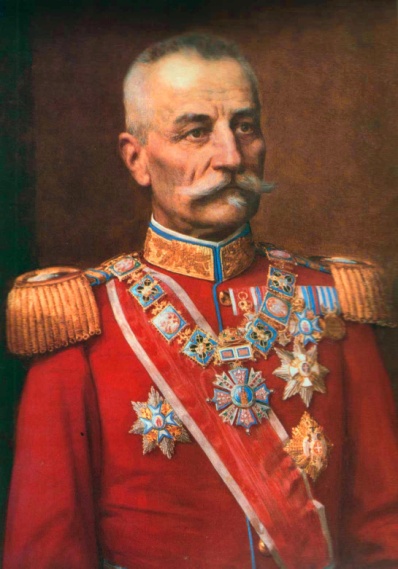 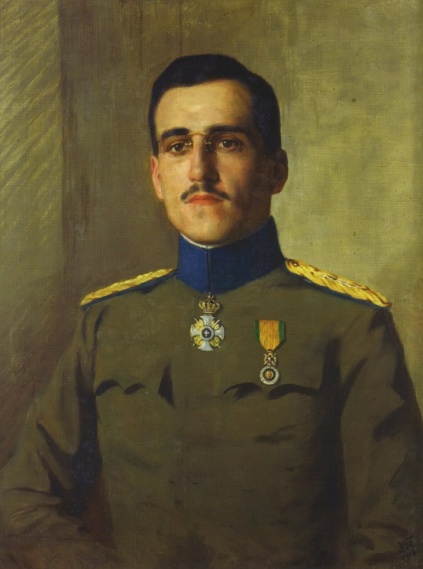 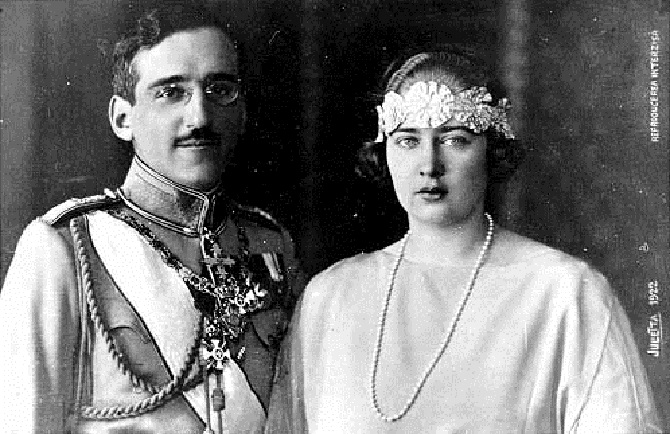 Нова држава је слабо функционисала због сталних сукоба у Скупштини између Срба, Хрвата и Словенаца. Свакодневно је долазило до пада Влада и криза је кулминирала...1928. Убиство у Скупштини → радикал  Пуниша Рачић је убио Стејепана Радића!   Хрватски посланици су провоцирали Србе причом да кажу колико кошта та њихова крв проливена у Првом светском пошто се стално тиме хвале па више Хрвати не могу да слушају то и да им лепо кажу колико кошта да се онда плати...Пуниша Рачић бесан упозорава да ће пасти крв уколико не повуку ту изречену увреду..када је Стјепан Радић поновио увреду Пуниша излази за говорницу и пуца из револвера у њега, убија њега, његовог сетсрића Павла Радића и још једног човека.                                                                                                                       Рачић           Стјепан Радић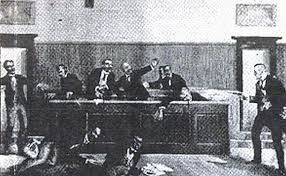 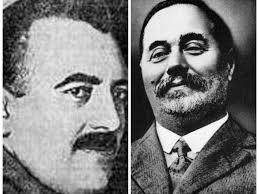 ЗБОГ СВЕГА ШТО СЕ ДОГОДИЛО АЛЕКСАНДАР...6.јан 1929. Уводи диктатуру → „ШЕСТОЈАНУАРСКА  ДИКТАТУРА“                                      - распустио Скупштину                                      - укинуо   Устав                                       - укинуо све странке